Tarea  3: Aprendizaje basado en proyectosTítulo del proyecto (Tópico generativo): Escalas en la vida cotidiana.Producto final: Realización de una maqueta de nuestro Instituto.Temporalización: tres semanas.Antes de establecer el grueso del proyecto, establecemos los elementos curriculares que se ven a trabajar.Tópico generativoRutina de pensamiento a través de la siguiente imagen: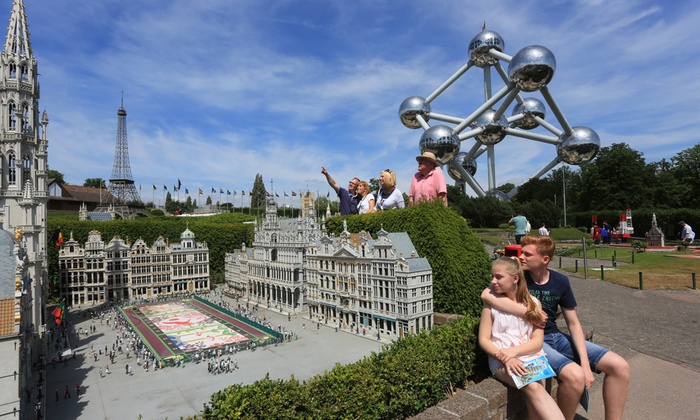 Qué veo.Qué pienso de la imagen.Qué cuestiones me planteo.Hilos conductoresLos mapas  que has visto hasta ahora en papel, ¿cómo se han representado?¿Qué hacen los arquitectos antes de construir una casa o edificio?TareasTarea 1: Medimos el institutoLos alumnos se dividirán en grupos heterogéneos y a cada grupo se le asignará una parte del instituto de la que deberán  tomar sus medidas (aulas, pasillos, patios, salón de actos, biblioteca…). Los datos deberán estar ordenados y bien presentados.Tarea 2: Cálculo de la escala Una vez tomadas todas las medidas, los alumnos decidirán qué escala van a utilizar para construir la maqueta. Tras elegir una escala apropiada, cada grupo calculará las medidas de la maqueta (de la parte del instituto que se le haya asignado)Tarea 3: ConstrucciónCon la colaboración del Departamento de Tecnología los alumnos construirán la maqueta con chapón. Cada grupo construirá su parte de la maqueta y luego todas las partes serán unidas.Tarea 4: ¡Que se enteren tod@s!La maqueta realizada se expondrá en la biblioteca para que todos los alumnos del centro puedan verla. Junto a la maqueta se expondrá también toda la información recogida,  los datos reales y los de la maqueta.CONTENIDOSCONTENIDOSCONTENIDOSBloque 1. Procesos, métodos y actitudes en matemáticas. (común a todas las unidades)Bloque 1. Procesos, métodos y actitudes en matemáticas. (común a todas las unidades)Bloque 1. Procesos, métodos y actitudes en matemáticas. (común a todas las unidades) Planteamiento de investigaciones matemáticas escolares en contextos numéricos, geométricos, funcionales, estadísticos y probabilísticos.  Práctica de los procesos de matematización y modelización, en contextos de la realidad y en contextos matemáticos. Utilización de medios tecnológicos en el proceso de aprendizaje para: la recogida ordenada y la organización de datos.la elaboración y creación de representaciones gráficas de datos numéricos, funcionales o estadísticos. facilitar la comprensión de propiedades geométricas o funcionales y la realización de cálculos de tipo numérico, algebraico o estadístico. el diseño de simulaciones y la elaboración de predicciones sobre situaciones matemáticas diversas. la elaboración de informes y documentos sobre los procesos llevados a cabo y los resultados y conclusiones obtenidos. comunicar y compartir, en entornos apropiados, la información y las ideas matemáticas. Planteamiento de investigaciones matemáticas escolares en contextos numéricos, geométricos, funcionales, estadísticos y probabilísticos.  Práctica de los procesos de matematización y modelización, en contextos de la realidad y en contextos matemáticos. Utilización de medios tecnológicos en el proceso de aprendizaje para: la recogida ordenada y la organización de datos.la elaboración y creación de representaciones gráficas de datos numéricos, funcionales o estadísticos. facilitar la comprensión de propiedades geométricas o funcionales y la realización de cálculos de tipo numérico, algebraico o estadístico. el diseño de simulaciones y la elaboración de predicciones sobre situaciones matemáticas diversas. la elaboración de informes y documentos sobre los procesos llevados a cabo y los resultados y conclusiones obtenidos. comunicar y compartir, en entornos apropiados, la información y las ideas matemáticas. Planteamiento de investigaciones matemáticas escolares en contextos numéricos, geométricos, funcionales, estadísticos y probabilísticos.  Práctica de los procesos de matematización y modelización, en contextos de la realidad y en contextos matemáticos. Utilización de medios tecnológicos en el proceso de aprendizaje para: la recogida ordenada y la organización de datos.la elaboración y creación de representaciones gráficas de datos numéricos, funcionales o estadísticos. facilitar la comprensión de propiedades geométricas o funcionales y la realización de cálculos de tipo numérico, algebraico o estadístico. el diseño de simulaciones y la elaboración de predicciones sobre situaciones matemáticas diversas. la elaboración de informes y documentos sobre los procesos llevados a cabo y los resultados y conclusiones obtenidos. comunicar y compartir, en entornos apropiados, la información y las ideas matemáticas.Bloque 3. Geometría.Bloque 3. Geometría.Bloque 3. Geometría. Movimientos en el plano. Traslaciones y giros. Simetrías. Frisos y mosaicos. Homotecias y semejanza. Teorema de Tales. Escalas y mapas. Movimientos en el plano. Traslaciones y giros. Simetrías. Frisos y mosaicos. Homotecias y semejanza. Teorema de Tales. Escalas y mapas. Movimientos en el plano. Traslaciones y giros. Simetrías. Frisos y mosaicos. Homotecias y semejanza. Teorema de Tales. Escalas y mapas.CRITERIOS DE EVALUACIÓNESTÁNDARES DE APRENDIZAJECCBloque 1. Procesos, métodos y actitudes en matemáticas. (común a todas las unidades)Bloque 1. Procesos, métodos y actitudes en matemáticas. (común a todas las unidades)Bloque 1. Procesos, métodos y actitudes en matemáticas. (común a todas las unidades) Describir y analizar situaciones de cambio, para encontrar patrones, regularidades y leyes matemáticas, en contextos numéricos, geométricos, funcionales, estadísticos y probabilísticos, valorando su utilidad para hacer predicciones. Identifica patrones, regularidades y leyes matemáticas en situaciones de cambio, en contextos numéricos, geométricos, funcionales, estadísticos y probabilísticos.CCLCMCTCAA Elaborar y presentar informes sobre el proceso, resultados y conclusiones obtenidas en los procesos de investigación.  Expone y defiende el proceso seguido además de las conclusiones obtenidas utilizando distintos lenguajes: algebraico, gráfico, geométrico, estadístico-probabilístico.CCLCMCTCAASIEPUtilizar las tecnologías de la información y la comunicación de modo habitual en el proceso de aprendizaje, buscando, analizando y seleccionando información relevante en Internet o en otras fuentes, elaborando documentos propios, haciendo exposiciones y argumentaciones de los mismos y compartiendo éstos en entornos apropiados para facilitar la interacción.  Elabora documentos digitales propios (texto, presentación, imagen, video, sonido,…), como resultado del proceso de búsqueda, análisis y selección de información relevante, con la herramienta tecnológica adecuada, y los comparte para su discusión o difusión.CCLCMCTCDCAABloque 3. GeometríaBloque 3. GeometríaBloque 3. GeometríaCalcular (ampliación o reducción) las dimensiones reales de figuras dadas en mapas o planos, conociendo la escala.Calcula dimensiones reales de medidas de longitudes y de superficies en situaciones de semejanza: planos, mapas, fotos aéreas, etc.CMCTCAAReconocer las transformaciones que llevan de una figura a otra mediante movimiento en el plano, aplicar dichos movimientos y analizar diseños cotidianos, obras de arte y configuraciones presentes en la naturaleza.Identifica los elementos más característicos de los movimientos en el plano presentes en la naturaleza, en diseños cotidianos u obras de arte.CMCTCAACSCCEC